McIDAS-V TutorialImporting Data from Text Filesupdated 2013 (software version 1.4)McIDAS-V is a free, open source, visualization and data analysis software package that is the next generation in SSEC's 40-year history of sophisticated McIDAS software packages. McIDAS-V displays weather satellite (including hyperspectral) and other geophysical data in 2- and 3-dimensions. McIDAS-V can also analyze and manipulate the data with its powerful mathematical functions. McIDAS-V is built on SSEC's VisAD and Unidata's IDV libraries, and contains "Bridge" software that enables McIDAS-X users to run their commands and tasks in the McIDAS-V environment. The functionality of SSEC's HYDRA software package is also being integrated into McIDAS-V for viewing and analyzing hyperspectral satellite data.TerminologyThere are two windows displayed when McIDAS-V first starts, the McIDAS-V Main Display (hereafter Main Display) and the McIDAS-V Data Explorer (hereafter Data Explorer).The Data Explorer contains three tabs that appear in bold italics throughout this document:  Data Sources, Field Selector, and Layer Controls.  Data is selected in the Data Sources tab, loaded into the Field Selector, displayed in the Main Display, and output is formatted in the Layer Controls.Menu trees  listed as a series (e.g. Edit -> Remove -> All Layers and Data Sources).

Mouse clicks  listed as combinations (e.g. Shift+Left Click+Drag).  Plotting Point Observations from a text fileRemove All Layers and Data Sources from the previous displays.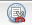 If there , close the extra tabs by clicking the “X” in the right corner of the tabs.Add the data from the <local path>/Data/Generic/Point/text/N18_N_2009_090_12_03.asci file.In the Data Sources tab of the Data Explorer, open the General -> Files/Directories chooser.In the Data Type field, choose Text Point Data files.
Navigate to the <local path>/Data/Generic/Point/text/N18_N_2009_090_12_03.asci file.
Click Add Source.
Define the field names and units.
In the Point Data window, select SpaceUnder Start line, click the down arrow once to skip over the header line.
In the lower panel of the Point Data window, the fields exactly as shown below. Note that the items in these fields are case-sensitive.  pull down menus, choices are limited.

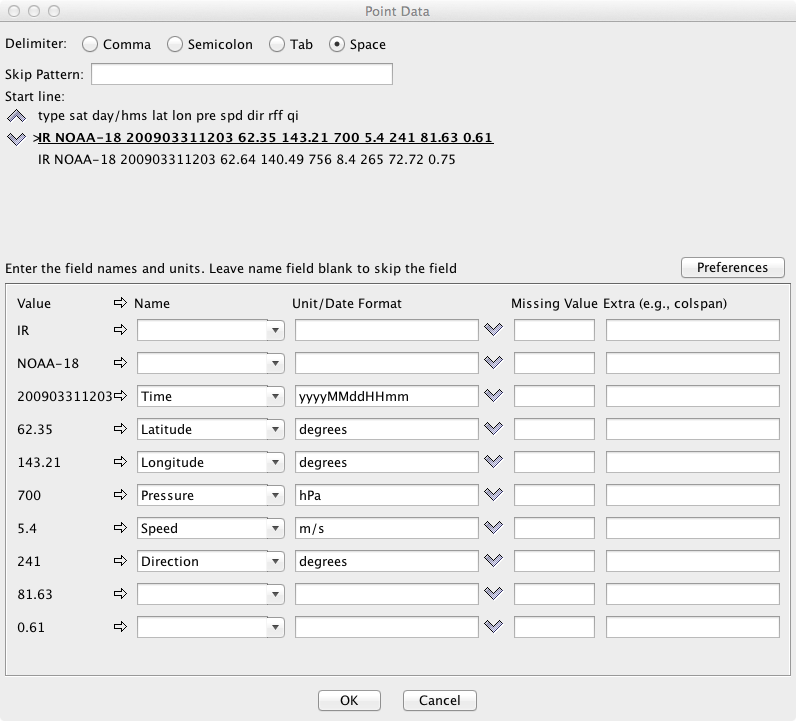 Select Preferences -> Save Current. Enter PWinds for the Name and click OK.Click OK at the bottom of the Point Data window.
Open the Layout Model Editor to define how the data is displayed.In the Field Selector, select Point Data in the Fields panel.  In the lower-right panel, select the Layout Model tab and click the down arrows  to select Location. Click the down arrows again and select Edit. This  the Layout Model Editor.
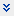 Add a windbarb to layout model.In the left panel of the Layout Model Editor, click Windbarb. Left Click in the window to place the windbarb object. Left Click+Drag to move the windbarb to the center of the box. 
In the Display tab of the Properties Dialog – WindBarb Symbol window, click the down arrow  for U or windspeed parameter.   Select Current Fields -> N18_N_2009_090_12_03.asci -> Speed.
Click the down arrow  for V or direction parameter.  Select 
Current Fields -> N18_N_2009_090_12_03.asci -> True Heading Angle – Direction. Click OK to close the Properties Dialog window.
Add the pressure value to layout model.In the left panel of the Layout Model Editor, click Value. Left Click in the window to place the value object.  Drag the object to above the Windbarb. 
In the Display tab of the Properties Dialog – Value Symbol window, click the down arrow  for Parameter.  Select Current Fields -> N18_N_2009_090_12_03.asci -> Pressure -- Pressure.
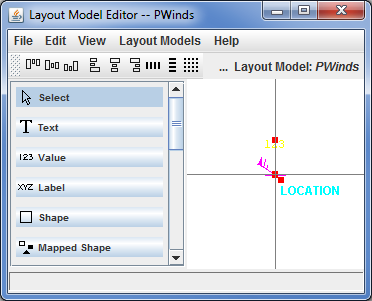 Under Unit, select hectoPascals
Click on Foreground Color box and select a yellow color. 
Click OK to close the Color Chooser window.
Click OK to close the Properties Dialog window.
Save new layout model.In the Layout Model Editor, select File -> Save As.  Enter PWinds for the Layout Model name. Click OK. 
Close the Layout Model Editor window.Create the display.In the Fields panel of the Field Selector, select the Point Data field.
Select the Point Data Plot display type.
In the lower-right panel of the Field Selector, open the Layout Model tab.  Click the down arrows   and select PWinds <local>.  Click Create Display.  The default display is a world projection with wind barbs and pressures plotted.   stations appear in the plot.  Displaying radar imagery from a text fileRemove All Layers and Data Sources from the previous displays.  If  tab, close the extra tabs by clicking the “X” in the right corner of the tab.  To add the data source for the <local path>/Data/Generic/Radar/text/RADAR.ASCII file, in the Data Sources tab of the Data Explorer, open the General -> Flat files chooser.  In the Flat files chooser:
Click Open File icon next to File field and navigate to <local path>/Data/Generic/Radar/text/ RADAR.ASCII.  In the Dimensions section of the Properties panel, enter 1200 for Elements and 1198 for Lines.In the Navigation section of this tab, ensure Files is selected. Click the Open File icon for Latitude and navigate to <local path>/Data/Generic/Radar/text/ RADAR.LAT.Click the Open File icon for Longitude and navigate to <local path>/Data/Generic/Radar/text/ RADAR.LON. Change the Scale value to 100 and check the East positive box.In the Format section, select ASCII.  Click Add Source. 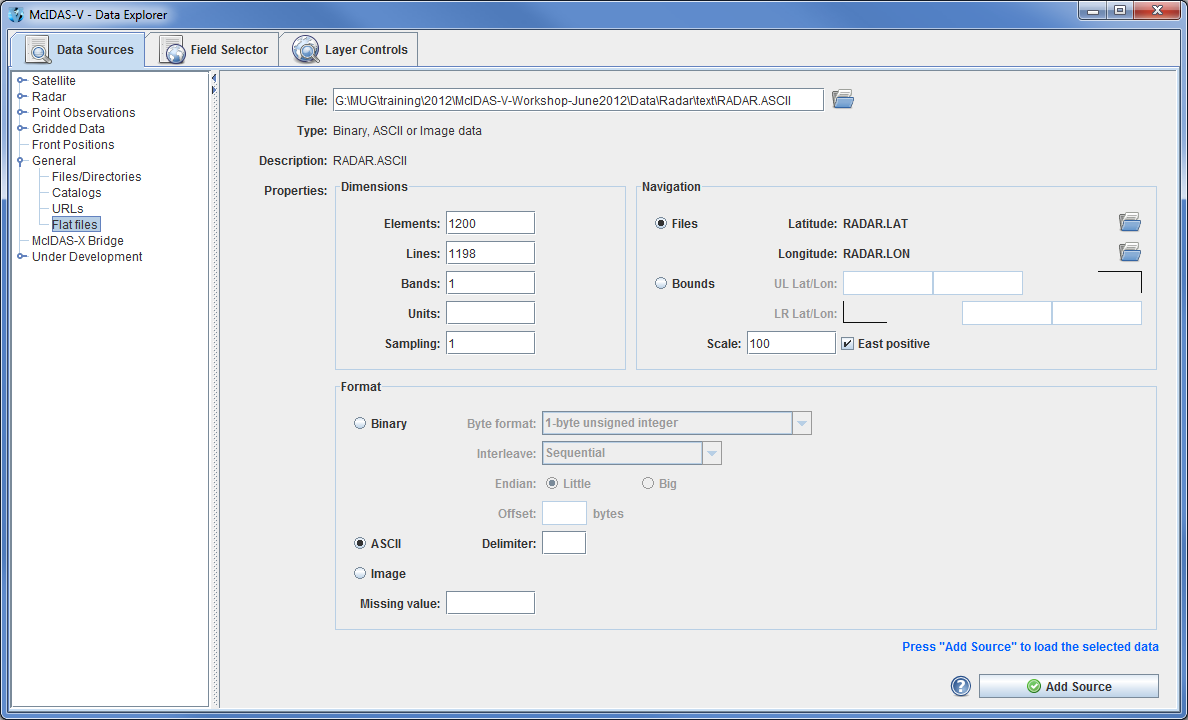 Display the radar data.
In the Fields panel of the Field Selector tab, click key icon  next to RADAR.ASCII to expand the field and select Flat data.
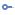 In the Displays panel, select Image Display.Click Create Display.  
The default display is a world projection, but this data is only over Oklahoma in the south-central United States.  Change the projection of the Main Display to Oklahoma. 
In the Main Display, navigate to the Projections -> Predefined -> US -> States -> N-Z -> Oklahoma menu item.
Zoom in on the data by using Shift+Left Click+Drag to create a bounding box around the data.
Change the color bar to display the radar data using typical colors used for a base reflectivity display.
In the Legend, Right Click on the gray scale color bar.
Select Radar -> Base Reflectivity 16 Levels.Problem SetsThe previous examples were  a general knowledge to load and display data. The problem sets below are introduce new topics related to the data, as well as challenge your knowledge of McIDAS-V. recommend that you attempt to complete each problem set before the solutions, which are provided below the problem set.Using the data contained within <local path>/Data/Generic/Radar, create a map display tab containing two panels. Display a loop of radar reflectivity in the left panel, and radar velocities in the right panel. For the velocities, change the color bar to the Velocity_Example.xml color bar in the 
<local path>/Data/Generic/Radar/ColorTable directory.
Using the data contained within <local path>/Data/Generic/Reports, create a new map display tab containing two panels. Display hail reports in the left panel and tornado reports in the right panel. Create a new layout model for displaying hail and tornado, making each of them a different shape, coloring the hail by size, and coloring the tornados by EF level. Once each is displayed, display all of the reports over the 24-hour period at once, and change the Time Animation properties in a way that there is only one frame for the 24 hours of data.
Save your display as a *.mcvz bundle, including every data source in the bundle. Once your bundle is saved, exit McIDAS-V. Restart McIDAS-V and load in your *.mcvz bundle.
Problem Set #1 – Solution

Using the data contained within <local path>/Data/Generic/Radar, create a map display tab containing two panels. Display a loop of radar reflectivity in the left panel, and radar velocities in the right panel. For the velocities, change the color bar to the Velocity_Example.xml color bar in the <local path>/Data/Generic/ Radar/ColorTable directory.
Create a new 2 panel map display tab.
In the Main Display window, select the File -> New Display Tab -> Map Display -> Two Panels menu item.
Close the any previously existing tabs.
Select a loop of radar reflectivity data to display in the left panel of the Main Display.
In the Main Display window, Left Click on the left panel to activate it.
Add the radar reflectivity data source. 
In the Data Sources tab of the Data Explorer, go to the Radar -> Level II -> Local chooser.In the Station field, select I’m Feeling Lucky.Navigate to the <local path>/Data/Generic/Radar/Reflectivity directory.Use Shift+Left Click to select all of the files listed (2011/05/22 22:24Z – 23:07Z).Click Add Source.
Display the radar reflectivity data.
In the Fields panel of the Field Selector, select BaseReflectivity.
In the Displays panel, select the Radar Sweep View in 2D display type.
In the Times tab, select all of the available times.
Click Create Display.
Select a loop of radar velocities to display in the right panel of the Main Display.
In the Main Display window, Left Click on the right panel to activate it.
Add the radar velocity data source.
In the Data Sources tab of the Data Explorer, go to the Radar -> Level II -> Local chooser.In the Station field, select I’m Feeling Lucky.Navigate to the <local path>/Data/Generic/Radar/Velocity directory.Use Shift+Left Click to select all of the files listed (2011/05/22 22:24Z – 23:07Z).Click Add Source.
Display the radar velocity data.
In the Fields panel of the Field Selector, select StormMeanVelocity.
In the Displays panel, select the Radar Sweep View in 2D display type.
In the Times tab, select all of the available times.
Click Create Display.
Change the color bar used for the radar velocity display to the Velocity_Example.xml color bar found in the <local path>/Data/Generic/Radar/ColorTable directory.
In the Layer Controls tab of the Data Explorer for the radar velocity data in Panel 2, click the Radial Velocity button next to Color Table and select Edit Color Table.
In the Color Table Editor, select the File -> Import… menu item.
In the Color table import window, navigate to 
<local path>/Data/Generic/Radar/ColorTable/Velocity_Example.xml. Click Open.
Close the Color Table Editor window.
Interrogate the displays and determine the location of the tornado from the radar reflectivity and velocity data.
Problem Set #2 – Solution
Using the data contained within <local path>/Data/Generic/Reports, create a new map display tab containing two panels. Display hail reports in the left panel and tornado reports in the right panel. Create a new layout model for displaying hail and tornado reports, making each of them a different shape, coloring the hail by size, and coloring the tornados by EF level. Once each is displayed, display all of the reports over the 24-hour period at once, and change the Time Animation properties in a way that there is only one frame for the 24 hours of data.
Create a new, 2 panel map display tab.
In the Main Display window, select the File -> New Display Tab -> Map Display -> Two Panels menu item.
In the left panel of the Main Display, add in hail reports from 2011/05/22.
In the Main Display window, Left Click on the left panel of the newly created tab to activate it.
Add the hail data source.
In the Data Sources tab of the Data Explorer, go to the General -> Files/Directories chooser.Navigate to the <local path>/Data/Generic/Reports/hail.csv file.Click Add Source.
Create a new layout model to display the hail data.
In the Main Display window, select the Tools -> Station Model Template menu item.
In the Layout Model Editor window, select the File -> New menu item.
In the New Layout Model window, enter in a name of Hail in the Layout Model Name field. Click OK.
In the Layout Model Editor, Left Click on Shape on the left side of the window to select the item, and Left Click in the middle of the panel in the window to place the object.
In the Display tab of the Properties Dialog window, change the Shape to Filled Square and change Scale Size By to 0.4.In the Color By tab, click the  button to the right of Map Value of field, and select Current Fields -> hail.csv -> Hail.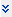 Change the Data Range to values of 0 and 4.5 to match up with the size of hail reported during the timeframe.Click OK to close the Properties Dialog window.
In the Layout Model Editor window, select the File -> Save menu item, and close the window.
Display the hail data.
In the Field Selector tab of the Data Explorer, select the Point Data field in the Fields panel.
In the Displays panel, select Point Data Plot.
In the Layout Model tab, click the  to the right of None, and select Hail <local>.
Click Create Display.
Change how the hail data is displayed to show all hail reports over the 24 hour period at once and only have one time step.
In the Layer Controls tab of the Data Explorer for the hail data in Panel 1, select the Layout tab and uncheck the Declutter checkbox to display all of the data.
In the Times tab, change the Show option to Multiple. This will plot all of the hail reports at once, regardless of the time they occurred.
To remove all of the unnecessary time steps, in the Main Display window, click the  button in the Time Animation widget to get to the Time Animation Properties window.
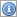 In the Define Animation Times tab, select Define your own list of times, and change the Interval and Round To fields to 1 day and click OK.
Add in tornado reports from 2011/05/22 to the right panel of the Main Display.
In the Main Display window, Left Click on the right panel of the newly created tab to activate it.
Add the tornado data source.
In the Data Sources tab of the Data Explorer, select the General -> Files/Directories chooser.Navigate to the <local path>/Data/Generic/Reports/tornados.csv file.Click Add Source.
Create a new layout model to display the tornado data.
In the Main Display window, select the Tools -> Station Model Template menu item.
In the Layout Model Editor window, select the File -> New menu item.
In the New Layout Model window, enter in a name of Tornado in the Layout Model Name field. Click OK.
In the Layout Model Editor, Left Click on Shape on the left side of the window to select the item, and Left Click in the middle of the panel to place the object.
In the Display tab of the Properties Dialog window, change the Shape to Filled Triangle.In the Color By tab, click the  button to the right of Map Value of field, and select Current Fields -> tornados.csv -> EF.Change the Data Range to values of 0 and 5 to match up with the EF values of tornados reported during the timeframe.Click OK to close the Properties Dialog window.
In the Layout Model Editor window, select the File -> Save menu item, and close the window.
Display the tornado data.
In the Field Selector tab of the Data Explorer, select the Point Data field in the Fields panel.
In the Displays panel, select Point Data Plot.
In the Layout Model tab, click the  to the right of None, and select Tornado <local>.
Click Create Display.
Repeat the same process used in step 5 to change how the tornado data is displayed to show all tornado reports over the 24 hour period at once and only have one time step.
Zoom in over the region where the tornado was visible using the radar data to see if there are any tornado or wind reports reported.

Problem # 3 – Solution
Save your display as a *.mcvz bundle, including every data source with the bundle. Once your bundle is saved, exit McIDAS-V. Restart McIDAS-V and load in your *.mcvz bundle.
Save your display as a zipped bundle.
   In the Main Display window, select the File -> Save Bundle… menu item.
In the Save window, select a file name and directory.
   In the Files of Type field, select McIDAS-V Zipped Data Bundles (*.mcvz). This needs to be saved as a zipped data bundle because we want to include the data.
Click Save.
In the Save Data window, select Save All Displayed Data at the top to include all data (radar, tornado and hail data) with the bundle and click OK.
Exit McIDAS-V.
Restart McIDAS-V.
Load in the bundle that you just saved.
   In the Main Display window, select the File -> Open File… menu item.
In the Open File window, navigate to the bundle that you saved in step 1, select the bundle and click Open.  Select Replace Session, if prompted.
  This bundle should load in the data loaded into the session at the time the bundle was saved, as well as the displays and the configuration of the windows (number of tabs and panels).   A bundle can contain any data that can be displayed with McIDAS-V.   See the table below for a list of all data types that McIDAS-V can display.Below is a list of supported data types, formats, and the method to access them in McIDAS-V.Zooming, Panning, and Rotating ControlsData TypeDescriptionSupported FormatsAccess MethodGriddedNumerical weather prediction models, climate analysis, griddedoceanographic datasets, NCEP/NCAR ReanalysisnetCDFlocal files, HTTP, TDS ServersGriddedNumerical weather prediction models, climate analysis, griddedoceanographic datasets, NCEP/NCAR ReanalysisGRIB (versions 1&2)local files, TDS ServersGriddedNumerical weather prediction models, climate analysis, griddedoceanographic datasets, NCEP/NCAR ReanalysisVis5Dlocal files, HTTPGriddedNumerical weather prediction models, climate analysis, griddedoceanographic datasets, NCEP/NCAR ReanalysisGEMPAKlocal files, TDS ServersSatelliteImageryGeostationary and polar orbiter satellite imagery, derived satellite productsADDEADDE servers, local & remoteSatelliteImageryGeostationary and polar orbiter satellite imagery, derived satellite productsMcIDAS AREAlocal files, local & remote ADDESatelliteImageryGeostationary and polar orbiter satellite imagery, derived satellite productsAIRSlocal filesSatelliteImageryGeostationary and polar orbiter satellite imagery, derived satellite productsGINIlocal files, TDS serversSatelliteImageryGeostationary and polar orbiter satellite imagery, derived satellite productsAMSR-E Level 1blocal ADDESatelliteImageryGeostationary and polar orbiter satellite imagery, derived satellite productsAMSR-E Rain Productlocal ADDESatelliteImageryGeostationary and polar orbiter satellite imagery, derived satellite productsEUMETCast LRITlocal ADDESatelliteImageryGeostationary and polar orbiter satellite imagery, derived satellite productsMeteosat OpenMTPlocal ADDESatelliteImageryGeostationary and polar orbiter satellite imagery, derived satellite productsMeteosat Second Generation 
(MSG) Level 1blocal ADDESatelliteImageryGeostationary and polar orbiter satellite imagery, derived satellite productsMetop AVHRR Level 1blocal ADDESatelliteImageryGeostationary and polar orbiter satellite imagery, derived satellite productsMODIS L1b MOD02 
(MODIS Level 1b)local ADDESatelliteImageryGeostationary and polar orbiter satellite imagery, derived satellite productsMODIS L2 MOD04 
(Level 2 Aerosol)local ADDESatelliteImageryGeostationary and polar orbiter satellite imagery, derived satellite productsMODIS L2 MOD06 
(Level 2 Cloud Top Properties)local ADDESatelliteImageryGeostationary and polar orbiter satellite imagery, derived satellite productsMODIS L2 MOD07 
(Level 2 Atmospheric Profile)local ADDESatelliteImageryGeostationary and polar orbiter satellite imagery, derived satellite productsMODIS L2 MOD28 
(Level 2 Sea Surface Temperature Products)local ADDESatelliteImageryGeostationary and polar orbiter satellite imagery, derived satellite productsMODIS L2 MOD28 
(Level 2 Sea Surface Temperature Products)SatelliteImageryGeostationary and polar orbiter satellite imagery, derived satellite productsMODIS L2 MOD35 
(Level 2 Cloud Mask)local ADDESatelliteImageryGeostationary and polar orbiter satellite imagery, derived satellite productsMODIS L2 MODR 
(Level 2 Corrected Reflectance)local ADDESatelliteImageryGeostationary and polar orbiter satellite imagery, derived satellite productsMSG HRIT FD and HRVlocal ADDESatelliteImageryGeostationary and polar orbiter satellite imagery, derived satellite productsMTSAT HRITlocal ADDESatelliteImageryGeostationary and polar orbiter satellite imagery, derived satellite productsNOAA AVHRR Level 1blocal ADDESatelliteImageryGeostationary and polar orbiter satellite imagery, derived satellite productsSSMI (TeraScan netCDF)local ADDESatelliteImageryGeostationary and polar orbiter satellite imagery, derived satellite productsTRMM (TeraScan netCDF)local ADDERadarRadar imagesLevel IIlocal files or TDS (bzip2 compressed or uncompressed)RadarRadar imageslocal files or TDS (bzip2 compressed or uncompressed)RadarRadar imagesLevel III/TDWRADDE Servers, local files or TDSRadarRadar imagesUniversal Format (UF)local filesRadarRadar imagesDORADElocal filesData TypeDescriptionSupported FormatsAccess MethodPointObservationalSurface observations (METAR andSYNOP), earthquake observationsADDEADDE serversPointObservationalSurface observations (METAR andSYNOP), earthquake observationsnetCDF (Unidata, AWIPS/MADIS formats)local filesPointObservationalSurface observations (METAR andSYNOP), earthquake observationsText (ASCII, CSV), Excel spreadsheetlocal filesPointObservationalGlobal balloon soundings (RAOB)ADDEADDE serversPointObservationalGlobal balloon soundings (RAOB)netCDF (Unidata, AWIPS/MADIS formats)local filesPointObservationalGlobal balloon soundings (RAOB)CMA text formatlocal filesPointObservationalNOAA Profiler Network windsADDEADDE serversTrajectoryAircraft observationsnetCDF (RAF convention)local filesTrajectoryAircraft observationsText (ASCII, CSV)local filesGISData typically used in Geographic Information Systems (GIS)ESRI Shapefilelocal files, HTTPGISData typically used in Geographic Information Systems (GIS)USGS DEMlocal filesQuickTimeQuickTime movies (without extensions)QuickTimelocal files, HTTPQuickTimeQuickTime movies (without extensions)ZoomingPanningRotatingMouseShift-Left Drag: Select a region by pressing the Shift key and dragging the left mouse button.Shift-Right Drag: Hold Shift key and drag the right mouse button. Moving up zooms in, moving down zooms out.Control-Right Mouse Drag: Hold Control key and drag right mouse to pan.Right Mouse Drag: Drag right mouse to rotate.Scroll WheelScroll Wheel-Up: Zoom Out.Scroll Wheel-Down: Zoom In.Control-Scroll Wheel-Up/Down: Rotate clockwise/counter clockwise.Shift-Scroll Wheel-Up/Down: Rotate forward/backward clockwise.Arrow KeysShift-Up: Zoom In.Shift-Down: Zoom Out.Control-Up arrow: Pan Down.Control-Down arrow: Pan Up.Control-Right arrow: Pan Left.Control-Left arrow: Pan Right.Left/Right arrow: Rotate around vertical axis.Up/Down arrow: Rotate around horizontal axis.Shift-Left/Right arrow: Rotate Clockwise/Counterclockwise.